( ) Current Domestic RatingS1-62:20 P.M.HK TIME(04.11.2017)(5:20 P.M. LOCAL TIME)(04.11.2017)TAB Multiplier Stakes (Linlithgow Stakes) (Group 2)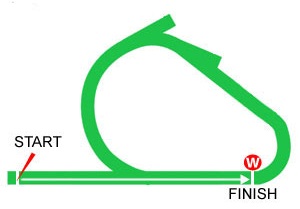 Flemington, Australia - Turf - 1200 Metres (Straight) Open Handicap. Minimum weight 117lb. No allowances for apprentices.Total Prize Money (AUD) $300,000 and $2,000 Trophies1st $180,000 and trophies of $2,000, 2nd $54,000, 3rd $27,000, 4th $13,500, 5th $7,500, 6th $6,000, 7th $6,000, 8th $6,000(15 Starters)1PosDateRace DetailsRace DetailsTrackTrackDist/Course/GoingDist/Course/GoingWt.JockeyDr.FinalRace TimePos in Running Pos in Running Pos in Running Pos in Running Pos in Running Pos in Running Finish & MarginFinish & MarginOddsGearWinner/Second/ThirdComments11/1311Mar17G1Newmarket HandicapAUD1,255,000FLEM, AUS1200 StTurf G 117Anthony Darmanin533.001.09.05-612115.059SRRedkirk Warrior (GB) 116Voodoo Lad (AUS) 119  2Star Turn (AUS) 116  2.111/1224Mar17G1William Reid Stakes 3yo+ WFAAUD504,000M V, AUS1200 LHTurf G 129Hugh Bowman835.191.10.11-93115.3510SRSilent Sedition (AUS) 125Hellbent (AUS) 129  0.1Star Turn (AUS) 123  1.352/922Apr17G3R N Irwin Stks WFAAUD120,380MORP, AUS1100 LHTurf G 129Anthony Darmanin933.981.03.93-79213.20FSRViddora (AUS) 125Illustrious Lad (AUS) 129  1I Am Gypsy (AUS) 125  1.8Drifting back 7th however racing 4WNC tail, back last hooking out extremely W (widest runner) t, soon winding up strongly. Came with a big run to grab 2nd-huge effort. OPF - TF13/2020May17G1Goodwood 3yo+ SWPAUD1,001,150MORP, AUS1200 LHTurf G 126Anthony Darmanin2034.131.09.34-1818134.217SRVega Magic (AUS) 125Missrock (AUS) 115  0.7Casino Wizard (AUS) 122  1.1Near last sett 8L. Tracked 5WWC tt. Came very W 10W App Strt and last into Strt. Only fair in run home but covered a stack of ground. F - TF2/814Oct17G2Schillaci Stakes 3yo+ WFAAUD401,000CAUL, AUS1100 LHTurf G 129Anthony Darmanin434.361.03.25-2220.111SRSuper Cash (AUS) 125Illustrious Lad (AUS) 129  0.1Rock Magic (AUS) 129  0.3Sett 2nd tt. Took over 200m. Headed 100m. Fought back strong. F - TF2PosDateRace DetailsRace DetailsTrackTrackDist/Course/GoingDist/Course/GoingWt.JockeyDr.FinalRace TimePos in Running Pos in Running Pos in Running Pos in Running Pos in Running Pos in Running Finish & MarginFinish & MarginOddsGearWinner/Second/ThirdComments4/1226Aug17LCarlyon Stakes 4yo+ SWPAUD121,000M V, AUS1000 LHTurf G 126Mark Zahra934.490.58.16-10943.557.50CPMissrock (AUS) 119Heatherly (AUS) 121  0.3Lady Esprit (AUS) 119  1.8Sett WB. Improved 6-7 deep t. Worked home ok out wide. F - TF5/129Sep17LChandler Macleod Stakes HcpAUD121,000M V, AUS1200 LHTurf G 130Mark Zahra1135.561.11.50-11751.7517CPBrave Smash (JPN) 122El Divino (AUS) 119  0.5Revolving Door (AUS) 119  0.9Sett WB. Long run 5 deep to just off pace t. Kept working to line and was tight late. F - TF5/1023Sep17LTesta Rossa Stakes HcpAUD120,500CAUL, AUS1200 LHTurf G 128Luke Currie134.661.09.79-5353.68.50CPBons Away (AUS) 119Brave Smash (JPN) 126  0.2Fast 'n' Rocking (AUS) 126  2.2Sett 4th. Leaders back t. Battled on steadily. BMF - TF1/97Oct17G2Gilgai Stakes 3yo+ SWPAUD202,000FLEM, AUS1200 StTurf G 125Mark Zahra532.721.09.28-1110.18CPKeen Array (AUS) 125Sold for Song (AUS) 119  0.1Malibu Style (AUS) 125  0.2Keen early in front. Full bore at 300m and found. Fought hard to just hold on. OPF - TF2/1118Oct17LCaulfield Village Stakes HcpAUD120,000CAUL, AUS1200 LHTurf G 132Mark Zahra434.421.10.41-1120.15CPRich Charm (AUS) 119Keen Array (AUS) 132  0.1So You Too (AUS) 119  2.1Sped through to lead tt. Kicked strong 300m. Fought hard to only go down on the line. OPF - TF3PosDateRace DetailsRace DetailsTrackTrackDist/Course/GoingDist/Course/GoingWt.JockeyDr.FinalRace TimePos in Running Pos in Running Pos in Running Pos in Running Pos in Running Pos in Running Finish & MarginFinish & MarginOddsGearWinner/Second/ThirdComments2/131Jul17LCivic Stakes 3yo+ QltyAUD150,000RHIL, AUS1350 RHTurf S 131Dean Yendall535.821.21.40-2120.59VGold Symphony (AUS) 125The Monstar (AUS) 131  0.5Slightly Sweet (AUS) 117  2S/L sett fence. S/L straightening. Fought back strongly when challenged but couldn't hold off winner. F - TF2/1512Jul17LRamornie HandicapAUD162,000GRAF, AUS1200 RHTurf G 131Josh Adams633.861.07.56-1120.115.50VCalanda (AUS) 119The Monstar (AUS) 131  0.11Flippant (AUS) 122  1.27Led rails. Hung out badly early & MR. Hung out again t. Fought on. Grabbed late. F - TF3/85Aug17G2Missile 3yo+ WFAAUD202,000RAND, AUS1200 RHTurf S 129Josh Adams536.221.11.82-3331.58.50BO/TTInvincible Gem (AUS) 125Le Romain (AUS) 129  1.3The Monstar (AUS) 129  1.5Contacted another runner at start. Sett 3rd 2W 1.5L. 3W straightening. Went with second horse from 200m but no match for winner's burst. F - TF4/42Sep17G3Concorde 3yo+ SWPAUD151,000RAND, AUS1000 RHTurf G 127Josh Adams132.910.56.23-2243.18.50BO/TTRedzel (AUS) 132Spieth (NZ) 126  2Nieta (AUS) 119  3Sett 2nd 1.5L. 2W straightening. Kept battling away. F - TF4/1414Oct17LSydney Stakes 3yo+ WFAAUD501,500RAND, AUS1200 RHTurf G 129Grant Buckley634.221.08.26-4542.191CP/TTIn Her Time (AUS) 125Impending (AUS) 129  0.2Ball of Muscle (AUS) 129  1.2Bumped jumping. Sett 4th fence 1.6L. Behind leaders straightening 2.3L. Battled on well strt. F - TF4PosDateRace DetailsRace DetailsTrackTrackDist/Course/GoingDist/Course/GoingWt.JockeyDr.FinalRace TimePos in Running Pos in Running Pos in Running Pos in Running Pos in Running Pos in Running Finish & MarginFinish & MarginOddsGearWinner/Second/ThirdComments3/1313May17G1Doomben 10,000 WFAAUD708,000DOOM, AUS1200 RHTurf S 126Regan Bayliss535.601.10.54-131230.89.50Redzel (AUS) 129Counterattack (AUS) 129  0.5Derryn (AUS) 126  0.8Sett WB 8L rail to 800m, held up, 2w 7th 4L strt, ran on late OPF - TF6/1327May17G1Kingsford-smith Cup WFAAUD707,500E FM, AUS1300 RHTurf H 126Mark Zahra436.551.19.09-108611.66Clearly Innocent (AUS) 130Jungle Edge (AUS) 130  3Counterattack (AUS) 130  6.8Checked 1000m, WTMF 7L rail 800m, shifted out, 4w 8th 5L home t, Wd OPF - BGW8/1610Jun17G1Stradbroke HandicapAUD1,526,000DOOM, AUS1350 RHTurf G 117Craig Williams1634.321.17.93-161683.310Impending (AUS) 116In Her Time (AUS) 118  0.3Clearly Innocent (AUS) 126  1.3WB 10L rail to 800m, shifted out, 6w WB 9L home t, ran on out wide F - BGW11/1329Sep17G1Moir Stakes 3yo+ WFAAUD504,000M V, AUS1000 LHTurf G 129Mark Zahra234.990.58.30-98114.221BShe Will Reign (AUS) 110Viddora (AUS) 125  0.1Sheidel (AUS) 125  0.85Jawk. Sett MF tt. Chased steadily. F - TF13/1414Oct17LSydney Stakes 3yo+ WFAAUD501,500RAND, AUS1200 RHTurf G 129Regan Bayliss1434.221.08.26-1414136.821BIn Her Time (AUS) 125Impending (AUS) 129  0.2Ball of Muscle (AUS) 129  1.2Sett rear 9L. Across heels widest straightening 6.4L. DRO. F - TF5PosDateRace DetailsRace DetailsTrackTrackDist/Course/GoingDist/Course/GoingWt.JockeyDr.FinalRace TimePos in Running Pos in Running Pos in Running Pos in Running Pos in Running Pos in Running Finish & MarginFinish & MarginOddsGearWinner/Second/ThirdComments1/117May17LNortham Stakes 3yo+ SWPAUD126,000NTHM, AUS1100 LHTurf G 127Aaron Mitchell233.111.01.97-4510.054.60B/TTFirst Among Equals (AUS) 127Madassa (AUS) 121  0.05Battle Hero (AUS) 127  24th 2W tt. Angled clear top strt & chased strongly. Kept coming to gain upper hand final 25m. F - TF12/2020May17G1Goodwood 3yo+ SWPAUD1,001,150MORP, AUS1200 LHTurf G 122Luke Nolen1534.131.09.34-141312415B/TTVega Magic (AUS) 125Missrock (AUS) 115  0.7Casino Wizard (AUS) 122  1.1WTMF 8L sett. Very WWC t'out. 7/8W App Strt. DRO as well as others. F - TF2/915Jul17LBeaufine Stakes 2yo+ QltyAUD100,000BLMT, AUS1000 LHTurf G 135Aaron Mitchell133.810.58.02-4320.052.20FB/TTIt's It (AUS) 119First Among Equals (AUS) 135  0.05Lockroy (AUS) 119  0.754th rails sett. Followed winner in run. Traveled well App Strt. S/G stuck to rails into Strt. Got run. kept coming along rails in Strt/ Every chance. F - TF4/829Jul17LH.G. Bolton Sprint 2yo+ QltyAUD100,000BLMT, AUS1200 LHTurf H 135Aaron Mitchell337.161.14.05-3544.253.50FB/TTProfit Street (AUS) 119Flying Time (AUS) 119  1.25It's It (AUS) 122  44th/5th 2W. Blocked back near last t-200m. Got clear 4W but couldn't quicken. F - TF7/814Oct17G2Schillaci Stakes 3yo+ WFAAUD401,000CAUL, AUS1100 LHTurf G 129Damian Lane534.361.03.25-5572.9516BSuper Cash (AUS) 125Illustrious Lad (AUS) 129  0.1Rock Magic (AUS) 129  0.3Sett MF tt. Battled on ok out wide. F - TF6PosDateRace DetailsRace DetailsTrackTrackDist/Course/GoingDist/Course/GoingWt.JockeyDr.FinalRace TimePos in Running Pos in Running Pos in Running Pos in Running Pos in Running Pos in Running Finish & MarginFinish & MarginOddsGearWinner/Second/ThirdComments2/1029Jul17BM90 HcpAUD42,000MORP, AUS1200 LHTurf S 130Jamie Kah535.471.12.89-3321.65HGo the Journey (AUS) 119Lope de Capio (AUS) 130  1.6Battle Brewing (AUS) 123  1.6Drifting back 3rd 2W sitting just off pace, peeling 3W App t, kept chasing looming 150m. Just peaked on run as winner kept finding. F - TF9/1119Aug17G3Spring Stakes WFAAUD120,350MORP, AUS1200 LHTurf H 129Joe Bowditch737.791.13.68-67910.519HMio Dio (AUS) 129Lord Aspen (AUS) 129  1.4Casino Wizard (AUS) 129  2.3Improving still 6th 2W off pace, coming out very W between runners t. Didn't come on weakening right out Strt. F - TF2/1313Sep17HcpAUD50,000BKVA, AUS1050 LHTurf S 121Jarrod Lorensini834.711.01.33-6621.36.50HGun Case (AUS) 128Lope de Capio (AUS) 121  1.3Cashed (AUS) 119  1.54/5th racing 4WNC sitting off pace tt, peeling out even wider t, soon inconvenienced. Kept chasing gamely Strt-nice effort! (abrasion off hind stifle). F - TF1/1030Sep17LW H Wylie HandicapAUD100,460MORP, AUS1100 LHTurf G 121Jarrod Lorensini234.451.04.20-5710.213HLope de Capio (AUS) 121Desert Lashes (AUS) 119  0.2Cool Passion (AUS) 119  0.75th 2W sitting just off pace, soon racing fiercely, between runners t, soon knuckling down strongly. Really driving hard late to get up for good win! F - TF1/714Oct17LDurbridge Stakes WFAAUD100,330MORP, AUS1200 LHTurf G 129Joe Bowditch634.711.09.41-4-11.94HLope de Capio (AUS) 129Casino Wizard (AUS) 129  1.9Lord Aspen (AUS) 129  24th 2W off pace, commencing to improve peeling out 4W App t, soon letting down strongly. Quickly raced up pouncing drawing clear final 200m. F - TF7PosDateRace DetailsRace DetailsTrackTrackDist/Course/GoingDist/Course/GoingWt.JockeyDr.FinalRace TimePos in Running Pos in Running Pos in Running Pos in Running Pos in Running Pos in Running Finish & MarginFinish & MarginOddsGearWinner/Second/ThirdComments1/1226Aug17LCarlyon Stakes 4yo+ SWPAUD121,000M V, AUS1000 LHTurf G 119Ben Melham434.490.58.16-7210.37BMissrock (AUS) 119Heatherly (AUS) 121  0.3Lady Esprit (AUS) 119  1.8Railed through to 3rd. Off leaders back 2nd t. Out kicked but charge late to get up in last 2 strides. F - TF4/69Sep17G2Mitty's McEwen Stakes WFAAUD201,000M V, AUS1000 LHTurf G 125Damien Oliver234.530.58.14-5342.69.50BRussian Revolution (AUS) 129Heatherly (AUS) 125  1.25Houtzen (AUS) 110  2.5Sett 4th. 2-3L off pace t. Chased solidly but every chance. F - TF4/1323Sep17G3How Now Stakes 4yo+ mares SWPAUD150,750CAUL, AUS1200 LHTurf G 123Damien Oliver1235.081.09.42-11540.54.60BSavanna Amour (AUS) 128Legless Veuve (NZ) 128  0.2Ravi (AUS) 126  0.3Sett 4 deep MF facing strong wind. Improved 5 deep t. Chased hard entire strt. F - TF9/147Oct17G2Blazer Stakes 4yo+ mares SWPAUD202,000FLEM, AUS1400 LHTurf G 122Ben Melham434.191.24.23-2293.156.50BNow Or Later (IRE) 121Merriest (AUS) 122  0.4Payroll (AUS) 122  1.15Sett 2nd tt. Battled steadily from 150m. F - TF7/821Oct17G2Caulfield Sprint HcpAUD201,000CAUL, AUS1000 LHTurf G 128Mark Zahra833.160.56.28-8875.518BSnitty Kitty (AUS) 117Super Too (AUS) 117  2.25Faatinah (AUS) 128  3.25Sett WB tt. Only got going late running the fastest last 200m. F - BGI8PosDateRace DetailsRace DetailsTrackTrackDist/Course/GoingDist/Course/GoingWt.JockeyDr.FinalRace TimePos in Running Pos in Running Pos in Running Pos in Running Pos in Running Pos in Running Finish & MarginFinish & MarginOddsGearWinner/Second/ThirdComments1/122Aug17BM64 HcpAUD25,000SALE, AUS1200 LHTurf G 130Damian Lane734.681.09.89-8611.53.40FTTBons Away (AUS) 130Heza Magic Man (AUS) 127  1.5Curvature (AUS) 130  2.75Sett WTMF. Improved 5 deep t. ROS out wide to charge clear over last 50m. F - TF1/1118Aug17BM64 HcpAUD25,000MILD, AUS1200 LHTurf G 135Linda Meech136.141.13.17-3314.51.55FTTBons Away (AUS) 135Mambo Italiano (AUS) 120  4.5Jackthegiantslayer (AUS) 128  4.6Sett 3rd.Under leader t. Took over inside 300m and kicked away for a big win. F - TF1/97Sep17BM70 HcpAUD30,000SEYM, AUS1200 LHTurf S 132Luke Nolen435.841.10.97-54131.90FTTBons Away (AUS) 132Light 'n' Fire (AUS) 130  3Canelo (AUS) 129  3.1Sett 5th/MF. 6 deep just off pace t. Took over 200m and went clear for a good win. F - BGW1/1023Sep17LTesta Rossa Stakes HcpAUD120,500CAUL, AUS1200 LHTurf G 119Linda Meech834.661.09.79-8810.211TTBons Away (AUS) 119Brave Smash (JPN) 126  0.2Fast 'n' Rocking (AUS) 126  2.2Sett WTMF. Improved 5 deep t. ROS to take lead 150m. BMF - TF4/97Oct17G2Gilgai Stakes 3yo+ SWPAUD202,000FLEM, AUS1200 StTurf G 123Linda Meech732.721.09.28-3340.710TTKeen Array (AUS) 125Sold for Song (AUS) 119  0.1Malibu Style (AUS) 125  0.2Keen early just off pace. Out kicked 300m. Chased hard to line. OPF - TF9PosDateRace DetailsRace DetailsTrackTrackDist/Course/GoingDist/Course/GoingWt.JockeyDr.FinalRace TimePos in Running Pos in Running Pos in Running Pos in Running Pos in Running Pos in Running Finish & MarginFinish & MarginOddsGearWinner/Second/ThirdComments4/148Apr17G2Sapphire Stakes 3yo+ f&m SWPAUD302,000RAND, AUS1200 RHTurf S 119Kerrin McEvoy1336.001.13.28-11942.93.60FCPSecret Agenda (AUS) 122Missrock (AUS) 119  1.3Artistry (AUS) 122  1.59/206May17G1Robert Sangster Stakes f&m WFAAUD1,001,150MORP, AUS1200 LHTurf G 125Kerrin McEvoy1534.451.09.15-161993.621CP/TTSecret Agenda (AUS) 125Viddora (AUS) 125  1.8I Am a Star (NZ) 121  1.93/1620May17G3Proud Miss Stakes 3yo+ f&m SWPAUD175,285MORP, AUS1200 LHTurf G 123Dwayne Dunn534.051.10.21-131631.54CP/TTFuhryk (AUS) 122Miss Gunpowder (AUS) 128  1.1Ravi (AUS) 123  1.5Near last sett. Still 7L back App Strt but S/G. Still 6L back along inner early in Strt, absolutely flashed through the middle late. Vet: Laceration near foreleg. F - TF1/139Sep17G3Sheraco Stakes 3yo+ f&m SWPAUD151,000RHIL, AUS1200 RHTurf G 121Kerrin McEvoy933.821.09.42-44127.50CP/TTRavi (AUS) 121Perizada (AUS) 119  2Daysee Doom (AUS) 123  2.1COT: To be ridden more forward. Sett 4th 2W 800m 2.13L. 3W straightening 1.7L. Kept chasing to find front 150m and come away. F - TF3/1323Sep17G3How Now Stakes 4yo+ mares SWPAUD150,750CAUL, AUS1200 LHTurf G 126Dwayne Dunn435.081.09.42-71230.32.90FCP/TTSavanna Amour (AUS) 128Legless Veuve (NZ) 128  0.2Ravi (AUS) 126  0.3Sett WTMF tt. Steadied 350m. Balanced up 250m and ROS. F - TF10PosDateRace DetailsRace DetailsTrackTrackDist/Course/GoingDist/Course/GoingWt.JockeyDr.FinalRace TimePos in Running Pos in Running Pos in Running Pos in Running Pos in Running Pos in Running Finish & MarginFinish & MarginOddsGearWinner/Second/ThirdComments5/1520May17LThe Straight Six HcpAUD121,200FLEM, AUS1200 StTurf G 125Steven Parnham1133.841.08.55-6853.15.50FBTashbeeh (AUS) 126Yesterday's Songs (AUS) 123  0.75Tried And Tired (AUS) 122  2Sett 2L off pace. Kept working to line out wide. F - TF6/92Sep17G3The Heath 1100 4yo+ SWPAUD150,750CAUL, AUS1100 LHTurf G 127Steven Parnham734.411.03.60-3464.3518BVoodoo Lad (AUS) 127So Si Bon (AUS) 123  0.75Crystal Dreamer (AUS) 123  1.5Sett 3rd tt. Out kicked 300m. Battled on steadily. BMF - TF4/1023Sep17LTesta Rossa Stakes HcpAUD120,500CAUL, AUS1200 LHTurf G 120Steven Parnham534.661.09.79-2243.221BBons Away (AUS) 119Brave Smash (JPN) 126  0.2Fast 'n' Rocking (AUS) 126  2.2Jawk. Sett 2nd tt. Took over 250m. Headed 150m. Battled on ok. BMF - TF3/97Oct17G2Gilgai Stakes 3yo+ SWPAUD202,000FLEM, AUS1200 StTurf G 125Steven Parnham232.721.09.28-2230.226Keen Array (AUS) 125Sold for Song (AUS) 119  0.1Malibu Style (AUS) 125  0.2Keen early just off pace. Chased hard to get close. OPF - TF7/1118Oct17LCaulfield Village Stakes HcpAUD120,000CAUL, AUS1200 LHTurf G 125Steven Parnham734.421.10.41-3372.712Rich Charm (AUS) 119Keen Array (AUS) 132  0.1So You Too (AUS) 119  2.1Sett 3rd. 3 deep t. Chased steadily. OPF - TF11PosDateRace DetailsRace DetailsTrackTrackDist/Course/GoingDist/Course/GoingWt.JockeyDr.FinalRace TimePos in Running Pos in Running Pos in Running Pos in Running Pos in Running Pos in Running Finish & MarginFinish & MarginOddsGearWinner/Second/ThirdComments1/1026Jan17BM78 HcpAUD60,000CAUL, AUS1200 LHTurf G 126Patrick Moloney534.111.08.88-6610.46Rich Charm (AUS) 126Roman Fizz (AUS) 132  0.4Boomwaa (AUS) 130  1.151/1318Mar17BM80 HcpAUD151,000FLEM, AUS1200 StTurf G 133Patrick Moloney933.961.09.18-9512.755Rich Charm (AUS) 133Verstappen (AUS) 119  2.75Chateau Cheval (AUS) 122  3.75S/A. Sett 3L off pace MF. ROS to take lead 150m. Pulled away for a strong win. F - TF1/1122Apr173yo+ SWAUD250,000CAUL, AUS1200 LHTurf S 130Patrick Moloney435.441.10.83-9911.255.50Rich Charm (AUS) 130Ken's Dream (AUS) 126  1.25Lucky Liberty (AUS) 130  1.35Sett WTMF 4L off lead tt. Charged home out wide to draw clear over last 50m. F - TF4/121Oct17HcpAUD120,000CAUL, AUS1100 LHTurf G 119Patrick Moloney233.841.03.40-7541.854.80EFBadajoz (AUS) 119Shaf (AUS) 121  1.25Hellova Street (AUS) 130  1.45Sett MF tt. Going ok when steadied 200m. Balanced up and hit the line hard late. F - TF1/1118Oct17LCaulfield Village Stakes HcpAUD120,000CAUL, AUS1200 LHTurf G 119Patrick Moloney534.421.10.41-5410.15.50Rich Charm (AUS) 119Keen Array (AUS) 132  0.1So You Too (AUS) 119  2.1Sett 5th. Just off pace t. Chased hard driving late to get up on the line. OPF - TF12PosDateRace DetailsRace DetailsTrackTrackDist/Course/GoingDist/Course/GoingWt.JockeyDr.FinalRace TimePos in Running Pos in Running Pos in Running Pos in Running Pos in Running Pos in Running Finish & MarginFinish & MarginOddsGearWinner/Second/ThirdComments3/1627May17G3Glenlogan Park Stakes f&m SWPAUD150,850E FM, AUS1300 RHTurf H 125James Orman536.621.20.07-12831.218Eckstein (AUS) 120Egyptian Symbol (AUS) 127  0.4Sold for Song (AUS) 125  1.2Sett WTMF 6L rail to 800m, 5w 8th 6L home t, ran on OPF - BGW4/1410Jun17G2Dane Ripper f&m SWPAUD204,250DOOM, AUS1350 RHTurf G 125James Orman1434.761.19.29-141141.726Prompt Response (AUS) 120My True Love (AUS) 119  0.4Bonny O'reilly (NZ) 123  0.92w WB 11L to 800m, shifted out, improved from 600m, 5w WB 8L home t, ran on well OPF - BGW4/1624Jun17G1Tatt's Tiara f&m WFAAUD500,000DOOM, AUS1350 RHTurf G 126James Orman234.721.19.37-111041.818Tycoon Tara (AUS) 126Prompt Response (AUS) 122  0.2In Her Time (AUS) 126  1WTMF 5L rail to home t, SG, bumped 300m, 3rd 3L rail strt, ran on near rail well without threatening OPF - TF2/97Oct17G2Gilgai Stakes 3yo+ SWPAUD202,000FLEM, AUS1200 StTurf G 119James Orman432.721.09.28-4520.120CPKeen Array (AUS) 125Sold for Song (AUS) 119  0.1Malibu Style (AUS) 125  0.2Jawk. Sett 2L off pace nearer inside. Chased hard driving late to just miss. OPF - TF12/1421Oct17G2Tristarc Stakes 4yo+ mares SWPAUD201,000CAUL, AUS1400 LHTurf G 121James Orman634.521.23.80-96125.621CPGlobal Glamour (AUS) 129Cool Passion (AUS) 125  0.1Shillelagh (NZ) 125  0.85Sett 4 deep NC MF. 5 deep t. Run had peaked when steadied 150m. Battled on off a tough run. F - BGI13PosDateRace DetailsRace DetailsTrackTrackDist/Course/GoingDist/Course/GoingWt.JockeyDr.FinalRace TimePos in Running Pos in Running Pos in Running Pos in Running Pos in Running Pos in Running Finish & MarginFinish & MarginOddsGearWinner/Second/ThirdComments1/1531Dec16LCanterbury Classic 3yo+ QltyAUD150,000CANT, AUS1200 RHTurf G 119Christian Reith1335.711.09.62-131210.819B/TTLe Cordon Bleu (AUS) 119Wouldnt It Be Nice (AUS) 117  0.8Grunderzeit (AUS) 117  1.35/1614Jan17Magic Millions Sprint 3yo+ SWPAUD972,500GCST, AUS1200 RHTurf G 126Christian Reith234.331.08.78-121053.38B/TTTarget in Sight (AUS) 129Viddora (AUS) 121  0.3Murt the Flirt (AUS) 125  1.68/1113May17LOrtensia Stakes QltyAUD151,200SCNE, AUS1100 RHTurf G 122Tommy Berry733.031.03.97-101084.538.50B/TTQuatronic (AUS) 117Deploy (AUS) 117  0.53Dothraki (AUS) 133  1.4Sett WTMF 3WWC 5L. Looking for run straightening. Only battled when clear. OPF - BGW12/1227May173yo+ HcpAUD100,000RAND, AUS1100 RHTurf S 129Christian Reith1136.461.05.72-1010128.812B/TTKudero (AUS) 120Badajoz (AUS) 117  1.5The Monstar (AUS) 132  29th 3WWC tt. Struggled. F - TF8/814Oct17G2Schillaci Stakes 3yo+ WFAAUD401,000CAUL, AUS1100 LHTurf G 129Dwayne Dunn334.361.03.25-6784.9561B/TTSuper Cash (AUS) 125Illustrious Lad (AUS) 129  0.1Rock Magic (AUS) 129  0.3Sett WTMF. WB t. Battled on steadily. F - TF14PosDateRace DetailsRace DetailsTrackTrackDist/Course/GoingDist/Course/GoingWt.JockeyDr.FinalRace TimePos in Running Pos in Running Pos in Running Pos in Running Pos in Running Pos in Running Finish & MarginFinish & MarginOddsGearWinner/Second/ThirdComments8/151Apr17G3P J Bell Stakes 3yo fillies SWPAUD201,000RAND, AUS1200 RHTurf H 122Luke Currie536.631.12.35-8587.212B/TTDiddums (AUS) 119Prompt Response (AUS) 121  1.8Smart Amelia (AUS) 119  2.6Sett MF 3WWC 3L. 4W straightening. Beaten 150m. Wd latter stages. Galloped on near-hind leg. OPF - TF1/176May17G2Euclase Stakes 3yo SWAUD500,400MORP, AUS1200 LHTurf G 122Noel Callow334.301.09.96-6710.210B/TTSweet Sherry (AUS) 122Fuhryk (AUS) 122  0.2So You Too (AUS) 127  0.7Improving eventually 2W between runners just off pace, moving up leaders backs 500m tt, peeling out wider winding up strongly t, joining in challenging 200m, took over shifting in 100m. Just held off late challenger that flew late. F - TF11/2020May17G1Goodwood 3yo+ SWPAUD1,001,150MORP, AUS1200 LHTurf G 118Stephen Baster334.131.09.34-77113.731B/TTVega Magic (AUS) 125Missrock (AUS) 115  0.7Casino Wizard (AUS) 122  1.1Knuckled @ start. 6th 3WWC sett. Eased 5W and loomed App Strt. 1L and looming early in Strt. DGO. Every chance. F - TF9/1329Sep17G1Moir Stakes 3yo+ WFAAUD504,000M V, AUS1000 LHTurf G 125Luke Currie334.990.58.30-6692.561B/TTShe Will Reign (AUS) 110Viddora (AUS) 125  0.1Sheidel (AUS) 125  0.85Sett 3 deep WC 5th. 3L off pace t. Chased solidly but every chance. F - TF5/821Oct17G2Caulfield Sprint HcpAUD201,000CAUL, AUS1000 LHTurf G 117Joao Moreira633.160.56.28-4453.657.50B/TTSnitty Kitty (AUS) 117Super Too (AUS) 117  2.25Faatinah (AUS) 128  3.25Jawk. Sett 4th. Laid out 3-4 deep t. Chased steadily. F - BGI15PosDateRace DetailsRace DetailsTrackTrackDist/Course/GoingDist/Course/GoingWt.JockeyDr.FinalRace TimePos in Running Pos in Running Pos in Running Pos in Running Pos in Running Pos in Running Finish & MarginFinish & MarginOddsGearWinner/Second/ThirdComments2/522Oct163yo BM72 HcpAUD100,000RAND, AUS1400 RHTurf S 127Bobby El-Issa435.621.23.91-5522.88Invincibella (AUS) 131Man From Uncle (AUS) 127  2.8Miss Ballantine (AUS) 122  3.6J/Awk. Sett rear 2W 2.6L. Clear running straightening. Kept chasing but no match for winner. F - BGW3/165Nov16LHilton Stakes (VRC Springtime Stakes) 3yo HcpAUD151,500FLEM, AUS1400 LHTurf G 120Damien Oliver1335.651.22.79-161130.415Souchez (AUS) 132Inside Agent (NZ) 122  0.2Man From Uncle (AUS) 120  0.41/84Feb17G3Eskimo Prince Stakes 3yo SWPAUD151,000RAND, AUS1200 RHTurf G 123Jason Collett835.541.11.20-5410.314Man From Uncle (AUS) 123Guard of Honour (AUS) 128  0.3Generalissimo (AUS) 123  0.5Sett MF 3WNC 2L. 4W straightening. Kept chasing to prevail latter stages. F - TF1/918Feb17G2Hobartville Stakes 3yo SWAUD402,000RHIL, AUS1400 RHTurf S 125Jason Collett734.801.24.11-2210.15Man From Uncle (AUS) 125Echo Effect (AUS) 125  0.1Comin' Through (AUS) 125  0.9Sett 2nd 2.5L. Behind leader straightening. Across heels 350m. Kept chasing to arrive on line. OPF - BGW5/114Mar17G1Randwick Guineas 3yo SWAUD1,007,000RAND, AUS1600 RHTurf H 125Jason Collett1137.721.40.9132253.84.40FInference (AUS) 125Invincible Gem (AUS) 120  0.2Comin' Through (AUS) 125  2Sett 2nd 2W 1L. Clear running straightening. Kept battling away. F - BGW